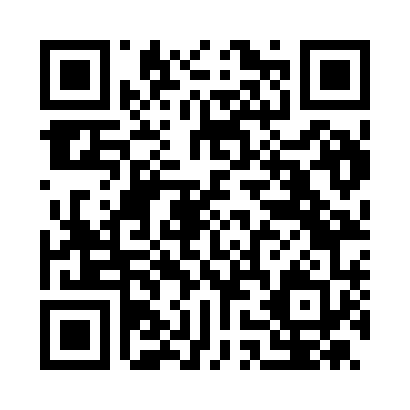 Prayer times for Albino, ItalyWed 1 May 2024 - Fri 31 May 2024High Latitude Method: Angle Based RulePrayer Calculation Method: Muslim World LeagueAsar Calculation Method: HanafiPrayer times provided by https://www.salahtimes.comDateDayFajrSunriseDhuhrAsrMaghribIsha1Wed4:086:081:186:198:2910:212Thu4:056:061:186:208:3010:233Fri4:036:051:186:208:3110:254Sat4:016:031:186:218:3210:275Sun3:586:021:176:228:3410:296Mon3:566:001:176:238:3510:317Tue3:545:591:176:238:3610:338Wed3:525:581:176:248:3710:359Thu3:495:561:176:258:3910:3710Fri3:475:551:176:268:4010:3911Sat3:455:541:176:268:4110:4112Sun3:435:531:176:278:4210:4313Mon3:415:511:176:288:4410:4514Tue3:385:501:176:288:4510:4715Wed3:365:491:176:298:4610:4916Thu3:345:481:176:308:4710:5117Fri3:325:471:176:318:4810:5318Sat3:305:461:176:318:4910:5519Sun3:285:451:176:328:5110:5720Mon3:265:441:176:338:5210:5921Tue3:245:431:176:338:5311:0122Wed3:225:421:186:348:5411:0323Thu3:205:411:186:348:5511:0524Fri3:185:401:186:358:5611:0725Sat3:165:391:186:368:5711:0926Sun3:145:381:186:368:5811:1127Mon3:135:381:186:378:5911:1328Tue3:115:371:186:389:0011:1429Wed3:095:361:186:389:0111:1630Thu3:085:351:186:399:0211:1831Fri3:065:351:196:399:0311:20